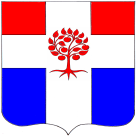 СОВЕТ ДЕПУТАТОВМУНИЦИПАЛЬНОГО ОБРАЗОВАНИЯПЛОДОВСКОЕ СЕЛЬСКОЕ ПОСЕЛЕНИЕмуниципального образования Приозерский муниципальный район Ленинградской областиР Е Ш Е Н И Еот   26 января   2018 года     №   158В соответствии с Федеральным законом от 06.10.2003г. № 131-ФЗ «Об общих принципах организации местного самоуправления в Российской Федерации», Областным законом Ленинградской области от 15.01.2018г. № 3 - оз «О содействии участию населения в осуществлении местного самоуправления в иных формах на территориях административных центров муниципальных образований Ленинградской области» и Уставом муниципального образования Плодовское сельское поселение, Совет депутатов муниципального образования Плодовское сельское поселение РЕШИЛ:1.  Утвердить Положение об инициативной комиссии на территории поселка Плодовое муниципального образования Плодовское сельское поселение (Приложение 1) – далее территория административного центра.2. Установить границы территории административного центра, на которой осуществляет свою деятельность инициативная комиссия (Приложение 2).3. Утвердить Порядок выдвижения инициативных предложений и участия населения территории административного центра в их реализации, осуществления контроля реализации инициативных предложений (Приложение 3).4. Администрации муниципального образования Плодовское сельское поселение (далее – Администрация) в срок до 20 февраля 2018 года обеспечить проведение собраний (конференций) граждан по избранию инициативных комиссий и председателей инициативных комиссий, в соответствии с утвержденным положением об инициативной комиссии, а также собраний (конференций) граждан по отбору инициативных предложений граждан по решению вопросов местного значения.5. Решения Совета депутатов муниципального образования Плодовское сельское поселение от 26.06.2015г. № 38 «Об утверждении Положения «Об организации деятельности  Общественных советов на частях территорий административного центра  муниципального образования Плодовское сельское  поселение муниципального образования Приозерский муниципальный район Ленинградской области», от 26.06.2015г. № 39 «Об утверждении границ территорий в административном центре – посёлок Плодовое муниципального образования Плодовское сельское поселение муниципального образования Приозерский муниципальный район Ленинградской области, на которых будут  осуществлять свою деятельность Общественные советы» признать утратившим силу. 6. Опубликовать настоящее решение в средствах массовой информации и на официальном сайте муниципального образования в информационно-телекоммуникационной сети «Интернет».7. Настоящее решение вступает в силу с момента опубликования.8. Контроль за исполнением решения возложить на постоянно действующую комиссию по местному самоуправлению, законности, социальным вопросам и экологии.Глава муниципального образования                                                                     А. Н. ЕфремовС полным текстом документа можно ознакомиться на сайте МО Плодовское СПв сети ИнтернетОб организации участия населения в осуществлении местного самоуправления в иных формах на территории административного центра муниципального образования Плодовское сельское поселение